Forms of Energy Cards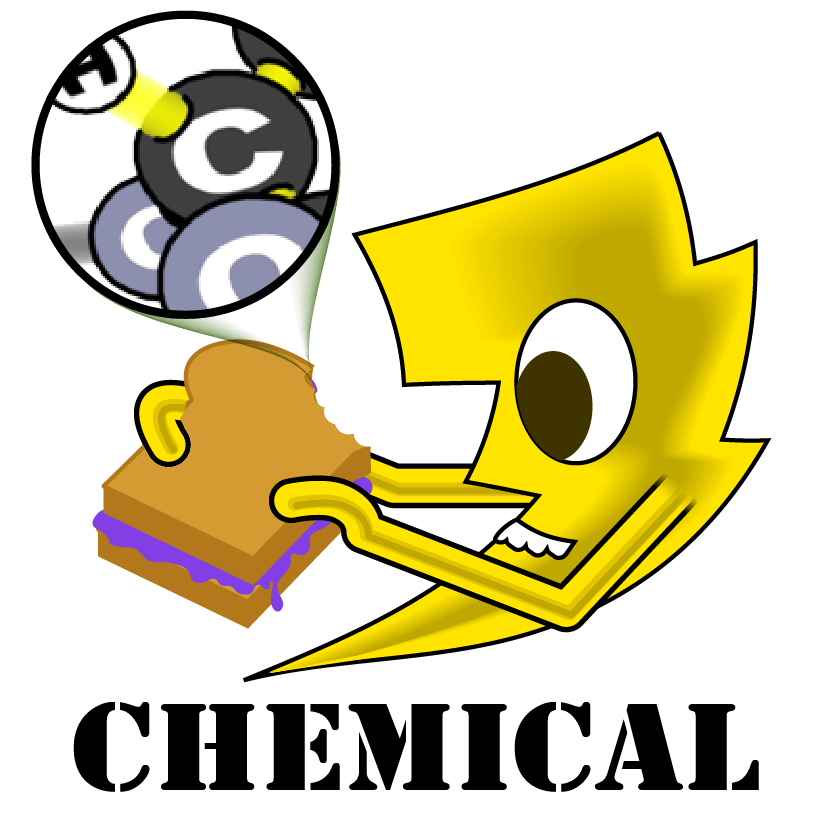 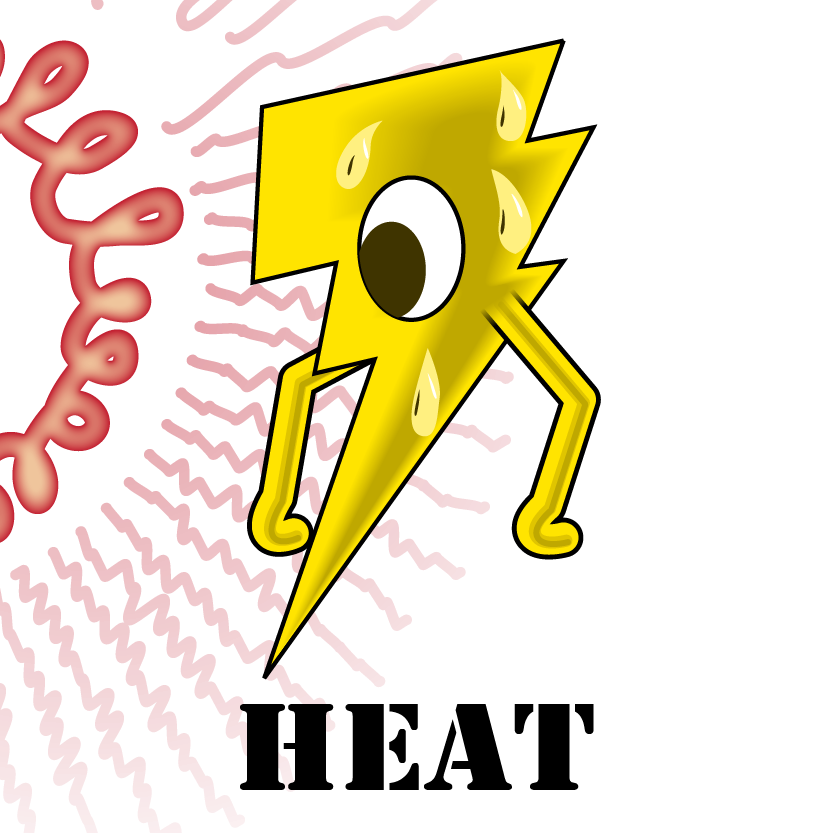 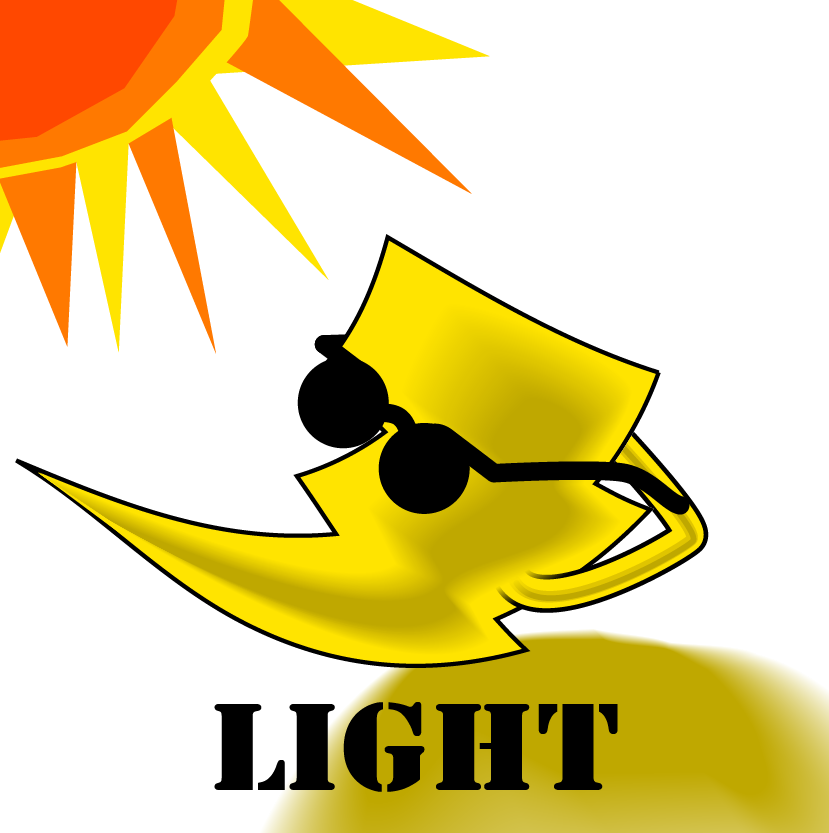 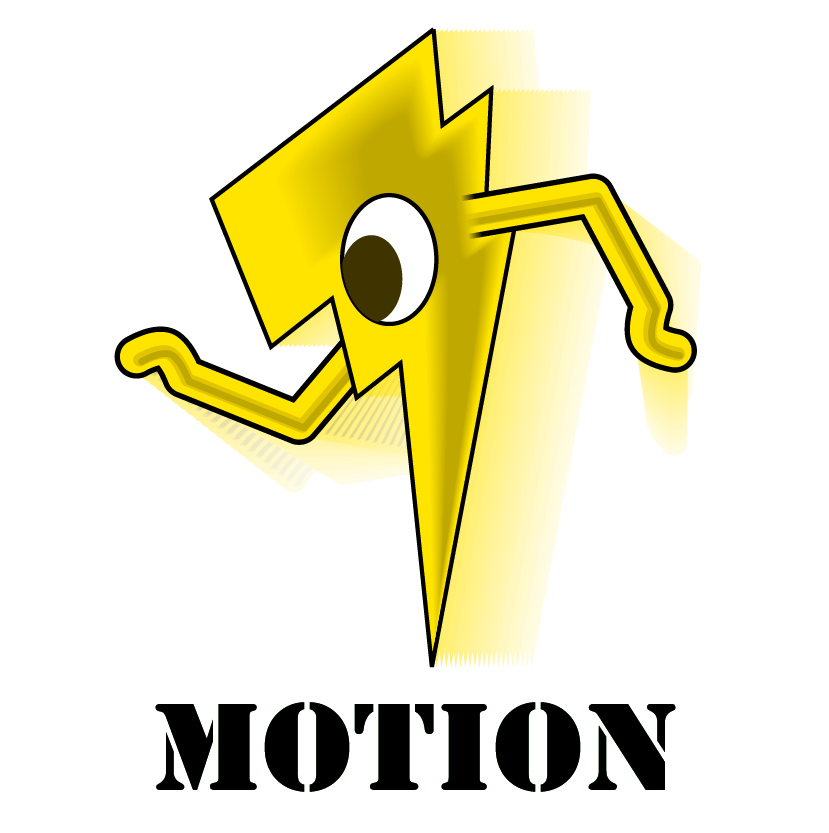 